                                 Муниципальное казенное образовательное учреждение                                            «Начальная школа-детский сад  «Орлёнок».                                       Согласовано                                                Утверждаю                                       заместитель                                                 директор МКОУ                                       директора по                           «Начальная школа-детский сад «Орлёнок»                                     _______ Халилова Х.А.                            ________ Гусеева С.Я.                             Къумукъ адабиятдан                      олимпиада                    2-нчи класланы охувчуларына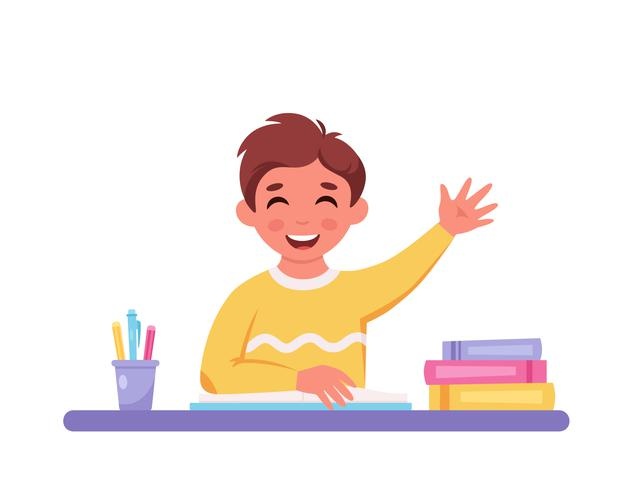                              Тизген: Арслангереева Дженнет Муратовна-къумукъ тиллени муаллими.                                    Бабаюрт.2022 йыл.              Олимпиада(2 класлар учун къурулгъан)1.Кроссвордну  чечигиз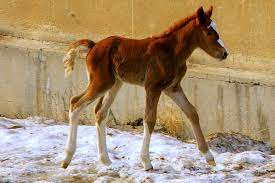 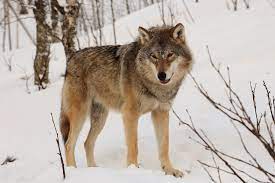 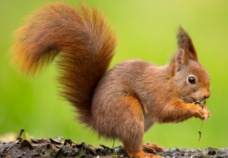 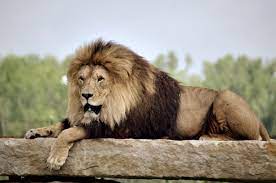 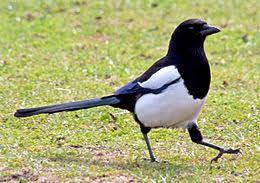 2. Бу шаирни аты ким?(яз)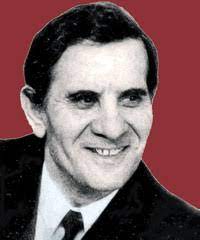 ………………………………………………….3.Бу фразеологизмлер нени англата?Печь тутгъандай………………………………………………………..Къувун салмакъ…………………………………………………………4.Сёзлюк ишАсил-……………………………………………………………………..Гёзел-…………………………………………………………………….Бойлама-…………………………………………………………………5.Йылны вакътилери: ………………,  ………………….,  …………………,  ……………….6. «Бизин ёлка» деген асарны ким язгъан:а.Магьамат Атабаев.б.Агьмат Жачаев.7. «Ватан деген не затдыр?» деген асарны ким язгъан?а.А Межитовб.М. Атабаев. 8. «Сарихум» деген недир?(яз)………………………………………………………………………………………………………………………………………………………………………………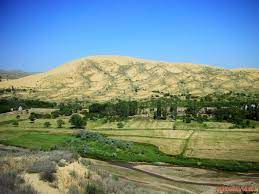 9.Чечеген ёмакъланы чечОн экидир анасы,Къыркъ сегиздир уясы360 йымырткъасы. Жавап:…………………………………………..Гёзлери къыйыкъ, эрни йырыкъ.Жавап: …………………………10.Гьайванланы атларын язУьй гьайванлар                                   Къыр гьайванлар………………….                                    ……………………………………….                                    ……………………………………….                                    ……………………  Гьар тапшурувгъа берилеген баллар.20 б-5 къыймат-1 ер берилле15б-4 къыймат-2 ер берилле10б-3 къыймат-3 ер берилле.Аран толгъан акъ  атлар.   Жавап: ………………………………Не ичмей, не ашамайИшлеп тура бошамайДарсгъа геч болма къоймайНедир,ким нечик ойлай?   Жавап: ……………..………………Исси уьйде тёрде ята,Бутун-къолун узата.Бир де чечилмес тону.Таныймысыз сиз ону?       Жавап: ……………………………..8.Аткъай. «Акъ гёгюрчюн»Буту сынгъан гёгюрчюнню гёргенде, Нана не этген?а.Уьркютмей тутуп, бутун чырмап,киришлеп сакълай.б. Къарамай,еринде къоя9.Гёгюрчюн,Нанагъа не бере?а.Ал урлукъ бере, тюрлю савгъатлар бола оннанб.Бир зат да бермей10.Жогъан неге азма башлай? Шолай хасиятлы адамгъа нечик адам деп айтыла?а. Эркин,чомарт,яхшы адам.б.Авлетлери ёкъ,къызгъанч,яшланы ва жанланы сюймей.  Гьар тапшурувгъа берилеген баллар.20 б-5 къыймат-1 ер берилле15б-4 къыймат-2 ер берилле10б-3 къыймат-3 ер берилле.123456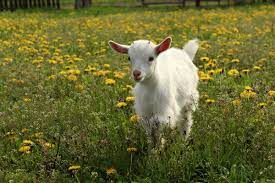 123456789105б2б2б1б2б2б1б1б2б2б123456789101б1б1б2б2б5б2б2б2б2б